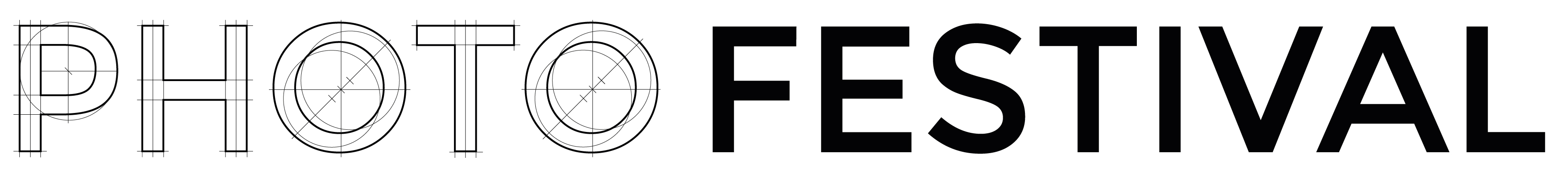 PHOTOFESTIVAL 15THMILANO07.09-15.11 2020[LE LATTINE DI STRADA A PHOTO FESTIVAL 15TH]Il fotografo Vittorio Valentini porta a Milano il suo progetto “Lattine di Strada”. Influenzato dalla Pop Art, l’autore offre una nuova vita ai comuni contenitori di bevande. Ne nasce un invito al (foto)riciclo, ma soprattutto una riflessione sulle cose della vita.E’ durato tanto il progetto “Lattine di Strada”, anche perché ha accompagnato i viaggi frequenti che il fotografo ha intrapreso nel corso degli anni.Il destino della lattina è segnato, sin da quando giace sullo scaffale: contiene una bevanda, poi, dopo l’uso, viene gettata via, in maniera piò o meno ortodossa; alle volte schiacciata da un auto, più spesso dallo stesso utilizzatore. E’ proprio lì che Valentini ne riscopre un senso estetico: in quella vita che va oltre la funzione, al di là dello scopo oggettivo.“E’ successo per caso”, ha dichiarato l’autore. “Durante un viaggio ho raccolto una lattina schiacciata, accorgendomi come colore e materia si unissero in un significato estetico mai esplorato”. “Ho continuato a raccoglierne per anni, in tutto il mondo; alle volte schiacciandole io a mia volta”. “Per loro nasceva una vita nuova, al di là della funzione per la quale erano nate”.C’è una quantità incredibile di lattine: ogni prodotto da bere ha la sua confezione in lattina e a distinguere tutti questi cilindretti l’uno dall’altro sono i colori e il logo, concepiti in modo che il consumatore possa riconoscere a colpo d’occhio la propria bevanda preferita.Nel momento in cui si sta bevendo il liquido contenuto nella lattina, questa perde il suo senso di esistere, diviene un vuoto a perdere il cui unico utilizzo può essere il riciclo per recuperare il metallo; anche se spesso la ritroviamo ai bordi delle strade, abbandonate (e dimenticate) incivilmente.Oggetto cilindrico ormai vuoto, leggero e fragile, rotola sulla strada sospinto dal vento e dall’aria provocata dalla velocità dei veicoli. All’improvviso, ecco un crash metallico: una ruota l’ha schiacciato, appiattendolo sull’asfalto; altri veicoli gli passano sopra creando di volta in volta una nuova texture. I colori si sovrappongono, le scritte si confondono, il contenitore non esiste più, c’è solo una scoria informe. Con la fotografia, inizia per loro una nuova vita: con un linguaggio rinnovato, che si conserverà nel tempo.Lattine di Stradadi Vittorio Valentini11 settembre – 1 ottobre 2020DECOR LABVia Tortona, 31Lunedì – venerdì: 9,30 - 18